21st Century Lesson Cycle #4The Giver vs. The GiverDirections: Answer the following questions on looseleaf or iPad and pass them in.                         	You may discuss with people in your group.       	Most importantly, use FULL SENTENCES!1)  How old was Jonas in the novel and how old is he in the movie? Why do you think they aged the character so much?2)  Why do you think they used so little black and white for the movie?3)  What was Jonas’s first painful memory in the book and how did it differ in the movie?4)  Jonas shares his memories more in the movie adaptation.  Give at least two examples where that is clear.  How is that different from the novel?5)  Who is the main villain in the movie version of “The Giver”? How is this different from the novel?6)  Why do you think Fiona’s role was expanded for the movie? What is different about her character in the movie versus her role in the novel?7)  How is technology used in the movie? Is it the same as the novel?8)  How is Jonas’s escape with Gabriel different in the film? How does he take Gabriel in the novel versus the film?9)  Why do you think Jonas was pursued in the film compared to how he escaped in the novel?10) At the end of the novel, how do we leave Jonas and Gabriel? How is it different in the film?11)  How do you think the actors did at portraying these characters?12)  Do you prefer the movie version or the novel? Why?13)  Finally, give a five sentence review of the film itself.  Tell me what you enjoyed and did not enjoy and why.14)  What do you think was the best change made for the movie? What was the worst?15) Look at the images used to sell the book and the movie.  What do you notice about the covers.  Why do you think they made these changes?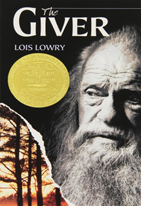 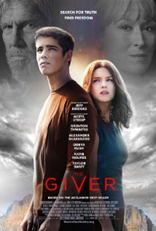           Subject: English Language Arts                          Unit: Class Novel Study- The Giver          Grade: 8                                                                 Lesson: Giver vs Giver                Curriculum Outcomes:    Students will be expected to:     2.3 give instructions and respond appropriately to instructions, directions, and questions    4.5 regularly identify the processes and strategies readers and viewers apply when constructing        meaning; develop an understanding of the personal processes and strategies applied when reading    and viewing; reflect on personal growth as readers and viewers of texts and use this awareness of    personal development to push reading and viewing ability even further    6.2 state personal points of view about what is read and viewed and justify views with increasing    Regularity   Driving Question(s): The interpretation of a book into a movie is bound by resources         and finance, and the visualisation of the director. Meanwhile, reading the book, taps        into the reader’s imagination which does not have the same constraints and can be         picked up and put down at any time. Now that we have finished reading the novel The      Giver, it is now the moment that most of you have been waiting for…….We will be      watching the movie!        Some of you asked me right from the start “why can’t we just watch the movie?”....to      which I always reply, “you should always read the book first, imagine your own faces      and places, develop your own conclusions”. How does the movie stack up to your      reading experience of The Giver? Let’s find out! Who brought the popcorn?   Learning Goal(s):     - to examine similarities and differences between movie and text     - to identify and analyze aspects of the movie and text that students prefer and why     - to suggest ways in which the story can be altered (how one change affects        everything)     - to analyze and examine how a character changes over time using visual literacy   Success Criteria:   Achievement with assignments based on outcomes from the ELA strands:   I) Writing & Representing   II) Reading & Viewing   III) Speaking & Listening   Assessment: Students will complete a compare and contrast question sheet; Giver vs       Giver    Assessment: Students will complete a compare and contrast question sheet; Giver vs       Giver    Expected Duration:  This lesson should take 3 one hour classes to complete. Lesson Procedure Day 1 and 2Lesson Procedure Day 1 and 2Tools & Tech req’d   -Access to Apple tv   -The Giver movieDay 1: Warm up: ** see Driving Question and read to the class.Handout Giver vs Giver sheet (a copy is at the end of this lesson plan) and pre read questions to the students so that they have an idea of what to look for or focus on while watching the movie. Obviously questions aren’t specific because I wouldn’t want their watching experience to be interrupted.Press play and enjoy!Modifications: Some students (depending on documented adaptations) will receive a sheet with less questions or modified questions.Day 2: Warm up: Whole class conversation regarding what happened in the movie before we stopped for the day yesterday. Check out the Giver vs Giver sheet and see if there are any points that can be written out before we continue on with the movie.Continue watching movieThere will probably be some time left over in this class after the movie is finished. Use this time to talk about the film, addressing the similarities and differences between it and the book. Students can also use this time to think about the questions on their sheets.              Taxonomy                             of                         21st Century Skills   ✓ find and validate                                                              ✓ critical thinking   ✓ apply and understand                                                    ⃞ communicate clearly   ✓ analyze and synthesize                                                  ⃞ work collaboratively   ✓ evaluate and leverage                                                    ✓ embrace culture   ⃞ create and publish                                                      ⃞ develop creativity                                                                                                 ⃞ utilize connectivity              Taxonomy                             of                         21st Century Skills   ✓ find and validate                                                              ✓ critical thinking   ✓ apply and understand                                                    ⃞ communicate clearly   ✓ analyze and synthesize                                                  ⃞ work collaboratively   ✓ evaluate and leverage                                                    ✓ embrace culture   ⃞ create and publish                                                      ⃞ develop creativity                                                                                                 ⃞ utilize connectivity   Tools & Tech req’d  -Individual student      iPads  -Access to Apple TV (in      classroom   Access to Prezi         Lesson Procedure Day 3Complete the Giver vs Giver sheet.(individual)In small groups, discuss answers and use those answers to develop a Prezi presentation that includes voice over audio       3) Be prepared to share your presentations with the class.Modifications: Those students that may find Prezi more difficult could use Inspiration or Keynote to present their ideas. *This may take an additional class to complete and present          Taxonomy                             of                         21st Century Skills        ✔find and validate                                                       ⃞ critical thinking        ✔apply and understand                                              ✔communicate clearly        ✔analyze and synthesize                                            ✔work collaboratively        ⃞ evaluate and leverage                                             ⃞ embrace culture        ✔create and publish                                                    ✔develop creativity                                                                                               ✔utilize connectivity          Taxonomy                             of                         21st Century Skills        ✔find and validate                                                       ⃞ critical thinking        ✔apply and understand                                              ✔communicate clearly        ✔analyze and synthesize                                            ✔work collaboratively        ⃞ evaluate and leverage                                             ⃞ embrace culture        ✔create and publish                                                    ✔develop creativity                                                                                               ✔utilize connectivity